ЗаключениеКонтрольно-счетной палаты Алейского района Алтайского края на проект решения Собрания депутатов Дружбинского сельсовета Алейского района Алтайского края «О  внесении изменений в решение Собрания депутатов Дружбинского сельсовета Алейского района Алтайского края от 27.12.2022 №39 «О бюджете поселения Дружбинский сельсовет Алейского района Алтайского края на 2023 год и на плановый период 2024 и 2025 годов»В соответствии с требованиями статьи 157 Бюджетного кодекса Российской Федерации, Федеральным законом от 07.02.2011 № 6-ФЗ «Об общих принципах организации деятельности контрольно-счетных органов субъектов Российской Федерации и муниципальных образований», Уставом муниципального образования Дружбинский сельсовет Алейского района Алтайского края, Соглашением о передаче контрольно-счетной палате Алейского района полномочий контрольно-счетного органа муниципального образования Дружбинский сельсовет  Алейского района по осуществлению внешнего муниципального финансового контроля от 15.11.2021 №б/н (с изменениями), Положением о контрольно-счетной палате Алейского района Алтайского края, утвержденным решением Собрания депутатов Алейского района Алтайского края  от 11.03.2022 №2-РСД, пунктом 2.8 плана работы КСП Алейского района на 2023 год, Собранием депутатов Дружбинского сельсовета Алейского района Алтайского края в адрес контрольно-счетной палаты Алейского района Алтайского края представлен проект решения Собрания депутатов Дружбинского сельсовета  «О  внесении изменений в решение Собрания депутатов Дружбинского сельсовета Алейского района Алтайского края от 27.12.2022 №39 «О бюджете поселения Дружбинский сельсовет Алейского района Алтайского края на 2023 год и на плановый период 2024 и 2025 годов».Рассматриваемый проект Решения с приложениями поступил в контрольно-счетную палату Алейского района Алтайского края - 12.05.2023 г. Рассматриваемым проектом решения изменения в бюджет поселения вносятся во второй раз. Контрольно-счетная палата Алейского района Алтайского края рассмотрела представленный Проект решения.	Целью финансово-экономической экспертизы проекта муниципального нормативно-правового акта является выявление факторов риска при формировании средств бюджета, создающих условия для последующего неправомерного и (или) неэффективного использования средств бюджета, анализ достоверности оценки объёма расходных обязательств.  В рамках реализации указанных целей планируется провести комплексный правовой, финансовый, социально-экономический анализ проекта бюджета на предмет его соответствия законодательству, внутренней согласованности, непротиворечивости другим актам законодательства и планово-прогнозным документам, обоснованности состава и объемов бюджетных назначений.Представленный на рассмотрение Проект решения включает в себя: текстовую часть решения, и отраженные в ней изменения основных показателей бюджета, предлагаемую редакцию Приложений 1, 3, 5, 7 действующего решения о бюджете поселения.Предлагается утвердить основные характеристики бюджета на 2023 год плановый период:- прогнозируемый общий объем доходов бюджета 5 680,8 тыс. рублей, в том числе объем межбюджетных трансфертов, получаемых из бюджетов других уровней 2 412,3 тыс. рублей;- общий объем расходов бюджета в сумме 5 764,7 тыс. рублей;- верхний предел муниципального внутреннего долга на 1 января 2024 года в сумме 0,0 тыс. рублей, в том числе верхний предел долга по муниципальным - 0,0 тыс. рублей;- дефицит бюджета в сумме 83,9 тыс. рублей;Представленная структура соответствует требованиям ст.184.1 Бюджетного кодекса Российской Федерации. Внесение изменений обусловлено доведением дополнительного финансирования на софинансирование реализации инициативных проектов развития (создания) общественной инфраструктуры муниципального образования – 1300,0 тыс. руб., на реализацию мероприятий муниципальных целевых программ («Комплексное развитие сельских территорий») – 213,8 тыс. руб., доведение межбюджетных трансфертов бюджетам поселений из бюджетов муниципальных районов на осуществление части полномочий по решению вопросов местного значения в соответствии с заключенными соглашениями (сбор и вывоз ТБО и мусора) – 36,3 тыс. руб. Изменениями предусмотрено софинансирование инициативных проектов индивидуальными предпринимателями – 516,0 тыс. руб., населением – 106,9 тыс. руб. Итого изменение бюджетных назначений произошло по 05 «Жилищно-коммунальное хозяйство» на 2 173,0 тыс. руб., в том числе за счет межбюджетных трансфертов – 1 550,0 тыс. руб.Выводы.Представленный проект решения Собрания депутатов Дружбинского сельсовета «О  внесении изменений в решение Собрания депутатов Дружбинского сельсовета Алейского района Алтайского края от 27.12.2022 №39 «О бюджете поселения Дружбинский сельсовет Алейского района Алтайского края на 2023 год и на плановый период 2024 и 2025 годов» соответствует требованиям и нормам бюджетного законодательства. Соблюдены требования и ограничения, установленные Бюджетным Кодексом РФ. В соответствии с пунктом 3 статьи 169 Бюджетного Кодекса Российской Федерации проект решения о бюджете содержит показатели бюджета на 2023 год и на плановый период 2024 и 2025 годов. Классификация доходов и расходов бюджета в проекте решения соответствует бюджетной классификации, утвержденной ст. 20, 21 Бюджетного Кодекса РФ, с использованием бюджетной классификации Российской Федерации, утвержденной приказом Минфина России от 19.11.2021 N 187н "О внесении изменений в Порядок формирования и применения кодов бюджетной классификации Российской Федерации, их структуру и принципы назначения, утвержденные приказом Министерства финансов Российской Федерации от 6 июня 2019 г. N 85н". Контрольно-счетная палата Алейского района Алтайского края считает проект решения и отраженные в нем изменения обоснованными, соответствующими требованиям федерального законодательства,  законодательства Алтайского края, нормативно-правовым актам  муниципального образования Дружбинский сельсовет Алейского района Алтайского края  и считает возможным предложить Собранию депутатов Дружбинского сельсовета Алейского района Алтайского края рассмотреть и утвердить данный проект решения.	В процессе исполнения проекта решения следует сделать акцент на реализацию комплекса мер по администрированию местных налогов, привлечению дополнительных источников доходов, реализации заложенных бюджетом проектов и программ.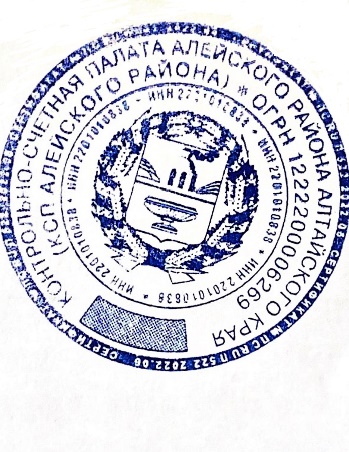 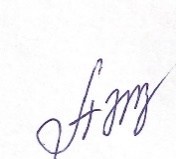 Председатель контрольно-счетной палаты   Алейского района Алтайского края                                          		     Захарова А.С.16.05.2023 № 48/01-05Администрация Дружбинского сельсовета Алейского района Алтайского краяСобрание депутатов Дружбинского сельсовета Алейского района Алтайского краяГлаве сельсоветаА.В. Пасичникову 